Theme: Visit our stand at Woodex 2023, Moscow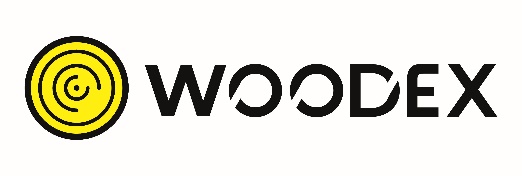 Our company ____________________________ invites you to visit our stand no. __ in pavilion 1, hall____, at Woodex 2023 - 18th International exhibition of equipment, materials and components for the woodworking and furniture industry.Exhibition dates: 28 November – 1 December, 2023Location: Russia, Moscow, Crocus Expo IEC, pavilion 1Our representatives will be glad to see you at the stand and give you information and advice about the products [list of names] produced by [name of organization/brand].Our company will present:--For free registration please use a promo code: _______  on the exhibition website https://woodexpo.ru/en/visit/visitor-registration/ Get your personal badge for the exhibitions now with only a few clicks and thus save time at the show. About Woodex exhibition>>More information about exhibition sectors>>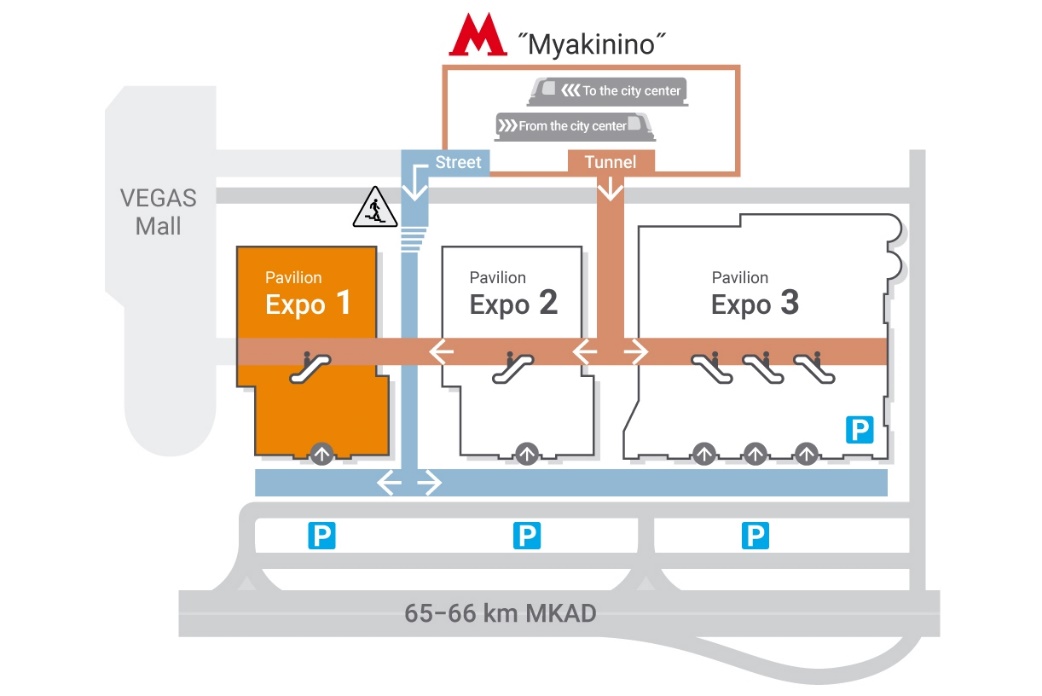 Opening hours:28 – 30 November ………………10:00-18:001 December   …………………….…10:00-16:00See you at our booth no.___Best regards, 